PEMANFAATAN SARI WORTEL (Daucus carota L.) SEBAGAI BAHAN PEWARNA ALAMI PADA SEDIAAN PERMENSKRIPSIOLEH:TAMREN HASIBUANNPM.152114206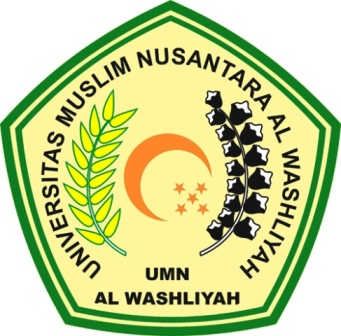 PROGRAM STUDI SARJANA FARMASIFAKULTAS FARMASIUNIVERSITAS MUSLIM NUSANTARA AL-WASHLIYAHMEDAN2019PEMANFAATAN SARI WORTEL (Daucus carota L.) SEBAGAI BAHAN PEWARNA ALAMI PADA SEDIAAN PERMENSKRIPSIDiajukan untuk melengkapi dan memenuhi  tugas-tugas dan memenuhi syarat-syarat untuk mencapai gelar Sarjana Farmasi pada Fakultas Farmasi Studi  Farmasi Universitas Muslim Nusantara Al-washliyahOLEH :TAMREN HASIBUANNPM.152114206PROGRAM STUDI SARJANA FARMASI FAKULTAS FARMASI UNIVERSITAS MUSLIM NUSANTARA AL WASHLIYAHMEDAN2019